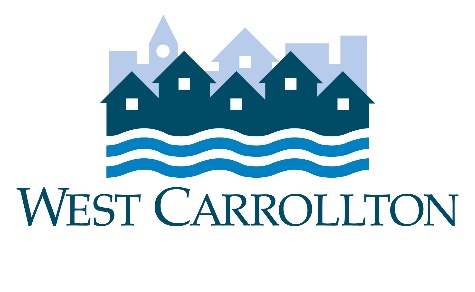 CITY OF WEST CARROLLTON PLANNING COMMISSIONAGENDAApril 20, 20236:30 p.m.City Council ChambersCivic Center - 300 E. Central AvenueCALL TO ORDERPLEDGE OF ALLEGIANCEROLL CALLAPPROVAL OF AGENDAAPPROVAL OF MINUTES AND RESOLUTIONSMinutes of February 6, 2023PUBLIC HEARINGSDECISION ITEMSSP-23-1, 2100 S. Alex Rd. (GetGo Convenience Store/Fuel Station)DISCUSSION ITEMSReport by Director Briefing by City Council representative(s)Unscheduled BusinessNext Meeting: May 4, 2023COMMENTS BY THE AUDIENCE10. ADJOURNMENT